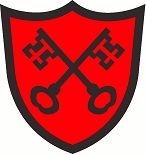 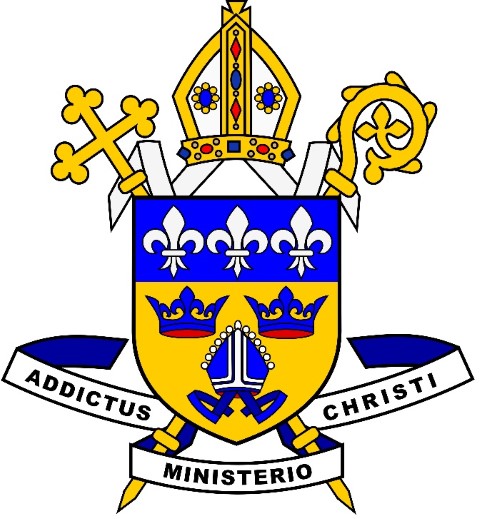 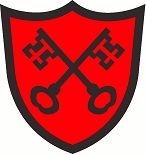 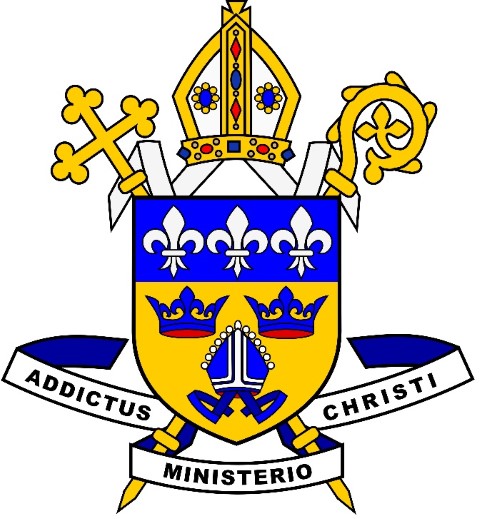 JOB DESCRIPTIONPost: Inclusion Coordinator Responsible to: HeadteacherJob Purpose: To assist in the promotion, direction and oversight of the high standards of teaching and learning, pupil achievement and progressions through effective inclusion of pupils with Additional Needs.Responsible for: The post holder will be responsible for Inclusion Staff- Pastoral Manager, Teaching Assistants, and other school staff as appropriate as well as close liaison with outside agencies. In the context of this job description pupils with additional needs are deemed to include:Pupils on the Special Needs Register,Pupils with identified specific learning difficultiesPupils with identified behavioural problemsLooked After PupilsPupils on the Child Protection registerPupils with additional pastoral needsPupils whose first language is other than EnglishPupils belonging to ethnic minoritiesPupils of Romany, Gipsy or Traveller familiesPupils who the SENCO considers have previously received an inadequate or compromised educationPupils who are returning to schoolDutiesDuties outlined in the job description are in addition to those covered by the latest School Teachers’ Pay and Conditions Document. It may be modified by the Headteacher, after discussion with the postholder, to reflect or anticipate changes in the job, commensurate with the salary and job title.Main ResponsibilitiesStrategic Direction and Development of Provision:To have a strategic view for all SEND pupils.To analyse data and other information planning for the future needs of the school.To lead by example, consistently exemplifying the vision, aims and ethos of the school and ensuring that others within the school follow that example.To work with other members of the Senior Management Team providing strategic direction and leadership.Effectively use school based ICT systems to ensure the effective and proficient use of pupil data. Oversee the daily management of the school’s inclusive provision.Ensuring that all staff are working towards the aims, goals and targets of the school, supporting and challenging them to meet the school’s vision.Leading and managing staff:To lead, motivate, support, challenge and develop staff to secure high standards of work and continual improvement.To induct and line manage the team of Teaching AssistantsTo contribute to the induction and mentoring of student, trainee, NQT and early career teachers.To undertake significant Continual Professional Development, leading staff by example.To take a lead role in the school’s Performance Management cycle.To work in partnership with other members of the Senior Management Team and leadership teams to monitor the quality of teaching and learning for SEND pupils.Working with children:To be fully aware of pupils on the SEN and Vulnerable Pupil Registers, helping to ensure that their needs are met.To have a high profile amongst the children throughout the school, taking an active interest in their learning, activities, behaviour and development.To take a lead role in managing the school’s inclusion and behaviour policies, dealing with issues as they arise, liaising with relevant members of staff and feeding back outcomes to the Senior Leadership Team.To take a lead role in all aspects of Safeguarding children and child protection, liaising with the Child Protection officer, attending case conferences and LAC Reviews as appropriate.To ensure that own Safeguarding and Child Protection training is up to date.To assist the Headteacher in monitoring and updating the Safeguarding training of all staff.Working with parents:To be a point of contact for parents, dealing with queries and concerns and dealing with issues relating to discipline and pupil behaviour.To work in partnership with parents, attend meetings, and run workshops, encouraging parental participation in the life of the school.To maintain a high profile amongst parents.Working with school partners:To work with, and be accountable to the SLT, to develop the work of the school. To work with other professionals and partners in the community to promote the good name of the school, contributing to positive outcomes for all children through developing and maintaining strong partnerships.Efficient and effective deployment of staff and resources and other management responsibilities:To manage a budget for SEN, and other areas of management responsibility.Teaching and LearningTo teach classes/Interventions as required.To teach children with Additional Needs.Work with all staff to secure and sustain the highest expectations of teaching and learning throughout the school, contributing to a positive ethos for learning.Monitor and evaluate the quality of teaching and achievement for all SEND pupils, using benchmarking and setting targets for improvement.To provide INSET and in-house training for teachers and other staff.Recording and AssessmentTo undertake assessments of children with Additional Needs.Set targets for raising achievement of pupils with Additional NeedsCollect and analyse assessment data and information gained to shape interventionsSet up efficient systems for indentifying, assessing and reviewing pupils with Additional NeedsMonitor extra-curricular involvement of SEND pupils.Update the Governing Body on the effectiveness of provisionAccountability:To support the Headteacher and Deputy Headteacher in accounting for the efficiency and effectiveness of the school to all relevant stakeholders, e.g. the governors, the LA, OFSTED, contributing to the RAPlan, SEF and other documentation as appropriate.To attend meetings, representing the Headteacher, as required, disseminating and feeding back information as appropriate.To work in partnership with the governors to ensure that the work of the school complies fully with all legal requirements and school policies.Additional Roles and Responsibilities:To undertake additional roles and responsibilities as directed by the Headteacher.